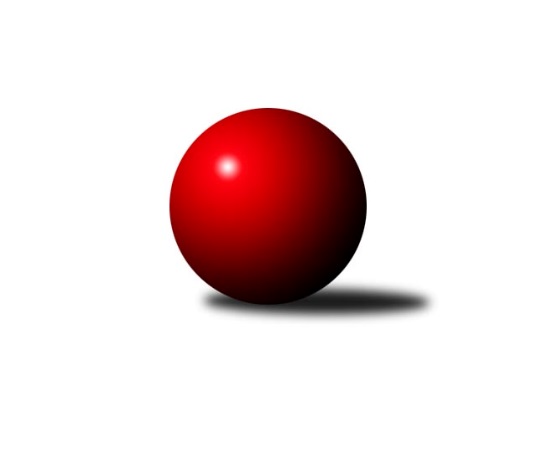 Č.10Ročník 2019/2020	15.5.2024 Mistrovství Prahy 3 2019/2020Statistika 10. kolaTabulka družstev:		družstvo	záp	výh	rem	proh	skore	sety	průměr	body	plné	dorážka	chyby	1.	KK Dopravní podniky Praha A	10	9	0	1	56.5 : 23.5 	(75.5 : 44.5)	2439	18	1723	716	58.6	2.	TJ Praga Praha B	9	8	1	0	50.0 : 22.0 	(62.0 : 46.0)	2371	17	1660	711	67	3.	AC Sparta B	10	7	0	3	51.0 : 29.0 	(70.0 : 50.0)	2347	14	1675	672	64.3	4.	SK Meteor Praha D	10	6	1	3	46.0 : 34.0 	(67.5 : 52.5)	2376	13	1689	687	56.7	5.	VSK ČVUT Praha B	10	6	1	3	46.0 : 34.0 	(61.5 : 58.5)	2392	13	1683	709	54.2	6.	KK Slavia Praha D	10	6	0	4	44.5 : 35.5 	(67.5 : 52.5)	2370	12	1664	706	55.8	7.	TJ Astra Zahradní Město B	9	5	0	4	39.0 : 33.0 	(52.5 : 55.5)	2343	10	1670	672	60.9	8.	SK Rapid Praha A	10	5	0	5	36.0 : 44.0 	(57.5 : 62.5)	2309	10	1629	680	58.7	9.	KK Dopravní podniky Praha B	10	4	1	5	38.0 : 42.0 	(63.0 : 57.0)	2418	9	1698	720	63.8	10.	TJ Sokol Praha-Vršovice C	9	3	0	6	32.0 : 40.0 	(47.0 : 61.0)	2255	6	1624	631	68.8	11.	KK Konstruktiva Praha E	10	3	0	7	33.5 : 46.5 	(62.5 : 57.5)	2400	6	1724	676	62.2	12.	Sokol Kobylisy D	9	2	0	7	25.0 : 47.0 	(44.5 : 63.5)	2301	4	1660	641	75.2	13.	SK Žižkov Praha D	10	2	0	8	25.5 : 54.5 	(40.0 : 80.0)	2272	4	1635	637	73.9	14.	TJ ZENTIVA Praha	10	0	0	10	21.0 : 59.0 	(45.0 : 75.0)	2259	0	1622	637	80.9Tabulka doma:		družstvo	záp	výh	rem	proh	skore	sety	průměr	body	maximum	minimum	1.	SK Meteor Praha D	6	5	1	0	37.0 : 11.0 	(49.0 : 23.0)	2452	11	2528	2337	2.	KK Dopravní podniky Praha A	5	5	0	0	32.0 : 8.0 	(40.5 : 19.5)	2519	10	2569	2468	3.	TJ Praga Praha B	5	5	0	0	29.0 : 11.0 	(34.0 : 26.0)	2346	10	2373	2313	4.	AC Sparta B	4	4	0	0	27.0 : 5.0 	(34.0 : 14.0)	2444	8	2515	2287	5.	VSK ČVUT Praha B	4	4	0	0	26.0 : 6.0 	(30.5 : 17.5)	2537	8	2659	2416	6.	TJ Astra Zahradní Město B	5	3	0	2	21.0 : 19.0 	(29.0 : 31.0)	2406	6	2490	2336	7.	SK Rapid Praha A	5	3	0	2	19.0 : 21.0 	(30.5 : 29.5)	2493	6	2567	2406	8.	KK Konstruktiva Praha E	6	3	0	3	25.0 : 23.0 	(40.5 : 31.5)	2390	6	2438	2361	9.	KK Slavia Praha D	4	2	0	2	18.0 : 14.0 	(28.0 : 20.0)	2329	4	2395	2236	10.	TJ Sokol Praha-Vršovice C	4	2	0	2	18.0 : 14.0 	(25.5 : 22.5)	2242	4	2333	2168	11.	KK Dopravní podniky Praha B	6	1	1	4	16.0 : 32.0 	(31.0 : 41.0)	2422	3	2476	2285	12.	Sokol Kobylisy D	3	1	0	2	10.0 : 14.0 	(16.0 : 20.0)	2207	2	2225	2194	13.	SK Žižkov Praha D	5	1	0	4	15.5 : 24.5 	(25.0 : 35.0)	2405	2	2456	2361	14.	TJ ZENTIVA Praha	6	0	0	6	13.0 : 35.0 	(29.0 : 43.0)	1994	0	2192	1728Tabulka venku:		družstvo	záp	výh	rem	proh	skore	sety	průměr	body	maximum	minimum	1.	KK Dopravní podniky Praha A	5	4	0	1	24.5 : 15.5 	(35.0 : 25.0)	2421	8	2483	2313	2.	KK Slavia Praha D	6	4	0	2	26.5 : 21.5 	(39.5 : 32.5)	2376	8	2463	2217	3.	TJ Praga Praha B	4	3	1	0	21.0 : 11.0 	(28.0 : 20.0)	2378	7	2536	2100	4.	KK Dopravní podniky Praha B	4	3	0	1	22.0 : 10.0 	(32.0 : 16.0)	2417	6	2494	2249	5.	AC Sparta B	6	3	0	3	24.0 : 24.0 	(36.0 : 36.0)	2323	6	2558	2239	6.	VSK ČVUT Praha B	6	2	1	3	20.0 : 28.0 	(31.0 : 41.0)	2368	5	2494	2275	7.	TJ Astra Zahradní Město B	4	2	0	2	18.0 : 14.0 	(23.5 : 24.5)	2322	4	2365	2202	8.	SK Rapid Praha A	5	2	0	3	17.0 : 23.0 	(27.0 : 33.0)	2297	4	2422	2116	9.	SK Meteor Praha D	4	1	0	3	9.0 : 23.0 	(18.5 : 29.5)	2351	2	2418	2280	10.	TJ Sokol Praha-Vršovice C	5	1	0	4	14.0 : 26.0 	(21.5 : 38.5)	2259	2	2581	2105	11.	SK Žižkov Praha D	5	1	0	4	10.0 : 30.0 	(15.0 : 45.0)	2238	2	2377	2083	12.	Sokol Kobylisy D	6	1	0	5	15.0 : 33.0 	(28.5 : 43.5)	2317	2	2529	2199	13.	KK Konstruktiva Praha E	4	0	0	4	8.5 : 23.5 	(22.0 : 26.0)	2402	0	2434	2342	14.	TJ ZENTIVA Praha	4	0	0	4	8.0 : 24.0 	(16.0 : 32.0)	2325	0	2387	2273Tabulka podzimní části:		družstvo	záp	výh	rem	proh	skore	sety	průměr	body	doma	venku	1.	KK Dopravní podniky Praha A	10	9	0	1	56.5 : 23.5 	(75.5 : 44.5)	2439	18 	5 	0 	0 	4 	0 	1	2.	TJ Praga Praha B	9	8	1	0	50.0 : 22.0 	(62.0 : 46.0)	2371	17 	5 	0 	0 	3 	1 	0	3.	AC Sparta B	10	7	0	3	51.0 : 29.0 	(70.0 : 50.0)	2347	14 	4 	0 	0 	3 	0 	3	4.	SK Meteor Praha D	10	6	1	3	46.0 : 34.0 	(67.5 : 52.5)	2376	13 	5 	1 	0 	1 	0 	3	5.	VSK ČVUT Praha B	10	6	1	3	46.0 : 34.0 	(61.5 : 58.5)	2392	13 	4 	0 	0 	2 	1 	3	6.	KK Slavia Praha D	10	6	0	4	44.5 : 35.5 	(67.5 : 52.5)	2370	12 	2 	0 	2 	4 	0 	2	7.	TJ Astra Zahradní Město B	9	5	0	4	39.0 : 33.0 	(52.5 : 55.5)	2343	10 	3 	0 	2 	2 	0 	2	8.	SK Rapid Praha A	10	5	0	5	36.0 : 44.0 	(57.5 : 62.5)	2309	10 	3 	0 	2 	2 	0 	3	9.	KK Dopravní podniky Praha B	10	4	1	5	38.0 : 42.0 	(63.0 : 57.0)	2418	9 	1 	1 	4 	3 	0 	1	10.	TJ Sokol Praha-Vršovice C	9	3	0	6	32.0 : 40.0 	(47.0 : 61.0)	2255	6 	2 	0 	2 	1 	0 	4	11.	KK Konstruktiva Praha E	10	3	0	7	33.5 : 46.5 	(62.5 : 57.5)	2400	6 	3 	0 	3 	0 	0 	4	12.	Sokol Kobylisy D	9	2	0	7	25.0 : 47.0 	(44.5 : 63.5)	2301	4 	1 	0 	2 	1 	0 	5	13.	SK Žižkov Praha D	10	2	0	8	25.5 : 54.5 	(40.0 : 80.0)	2272	4 	1 	0 	4 	1 	0 	4	14.	TJ ZENTIVA Praha	10	0	0	10	21.0 : 59.0 	(45.0 : 75.0)	2259	0 	0 	0 	6 	0 	0 	4Tabulka jarní části:		družstvo	záp	výh	rem	proh	skore	sety	průměr	body	doma	venku	1.	TJ ZENTIVA Praha	0	0	0	0	0.0 : 0.0 	(0.0 : 0.0)	0	0 	0 	0 	0 	0 	0 	0 	2.	SK Žižkov Praha D	0	0	0	0	0.0 : 0.0 	(0.0 : 0.0)	0	0 	0 	0 	0 	0 	0 	0 	3.	TJ Astra Zahradní Město B	0	0	0	0	0.0 : 0.0 	(0.0 : 0.0)	0	0 	0 	0 	0 	0 	0 	0 	4.	AC Sparta B	0	0	0	0	0.0 : 0.0 	(0.0 : 0.0)	0	0 	0 	0 	0 	0 	0 	0 	5.	Sokol Kobylisy D	0	0	0	0	0.0 : 0.0 	(0.0 : 0.0)	0	0 	0 	0 	0 	0 	0 	0 	6.	VSK ČVUT Praha B	0	0	0	0	0.0 : 0.0 	(0.0 : 0.0)	0	0 	0 	0 	0 	0 	0 	0 	7.	KK Slavia Praha D	0	0	0	0	0.0 : 0.0 	(0.0 : 0.0)	0	0 	0 	0 	0 	0 	0 	0 	8.	KK Dopravní podniky Praha A	0	0	0	0	0.0 : 0.0 	(0.0 : 0.0)	0	0 	0 	0 	0 	0 	0 	0 	9.	KK Dopravní podniky Praha B	0	0	0	0	0.0 : 0.0 	(0.0 : 0.0)	0	0 	0 	0 	0 	0 	0 	0 	10.	SK Rapid Praha A	0	0	0	0	0.0 : 0.0 	(0.0 : 0.0)	0	0 	0 	0 	0 	0 	0 	0 	11.	TJ Sokol Praha-Vršovice C	0	0	0	0	0.0 : 0.0 	(0.0 : 0.0)	0	0 	0 	0 	0 	0 	0 	0 	12.	TJ Praga Praha B	0	0	0	0	0.0 : 0.0 	(0.0 : 0.0)	0	0 	0 	0 	0 	0 	0 	0 	13.	KK Konstruktiva Praha E	0	0	0	0	0.0 : 0.0 	(0.0 : 0.0)	0	0 	0 	0 	0 	0 	0 	0 	14.	SK Meteor Praha D	0	0	0	0	0.0 : 0.0 	(0.0 : 0.0)	0	0 	0 	0 	0 	0 	0 	0 Zisk bodů pro družstvo:		jméno hráče	družstvo	body	zápasy	v %	dílčí body	sety	v %	1.	Jan Novák 	KK Dopravní podniky Praha A 	9	/	9	(100%)	17	/	18	(94%)	2.	Bohumír Musil 	KK Konstruktiva Praha E 	9	/	10	(90%)	17.5	/	20	(88%)	3.	Petr Kšír 	TJ Praga Praha B 	8	/	8	(100%)	12	/	16	(75%)	4.	Radovan Šimůnek 	TJ Astra Zahradní Město B 	8	/	8	(100%)	11	/	16	(69%)	5.	Zdeněk Cepl 	AC Sparta B 	8	/	10	(80%)	15	/	20	(75%)	6.	Martin Podhola 	SK Rapid Praha A 	7	/	7	(100%)	13	/	14	(93%)	7.	Karel Wolf 	TJ Sokol Praha-Vršovice C 	7	/	7	(100%)	12	/	14	(86%)	8.	Jan Petráček 	SK Meteor Praha D 	7	/	8	(88%)	12	/	16	(75%)	9.	Jaroslav Vondrák 	KK Dopravní podniky Praha A 	7	/	9	(78%)	14	/	18	(78%)	10.	Vít Kluganost 	TJ Praga Praha B 	7	/	9	(78%)	11	/	18	(61%)	11.	Zdeněk Míka 	SK Meteor Praha D 	7	/	10	(70%)	13	/	20	(65%)	12.	Karel Bernat 	KK Slavia Praha D 	7	/	10	(70%)	13	/	20	(65%)	13.	Milan Perman 	KK Konstruktiva Praha E 	6	/	7	(86%)	11	/	14	(79%)	14.	Martin Kočí 	VSK ČVUT Praha B 	6	/	7	(86%)	10	/	14	(71%)	15.	David Knoll 	VSK ČVUT Praha B 	6	/	8	(75%)	11	/	16	(69%)	16.	Petra Švarcová 	KK Dopravní podniky Praha B 	6	/	8	(75%)	11	/	16	(69%)	17.	Martin Kovář 	TJ Praga Praha B 	6	/	8	(75%)	10	/	16	(63%)	18.	Jan Vácha 	AC Sparta B 	6	/	8	(75%)	9	/	16	(56%)	19.	Jiří Svoboda 	SK Meteor Praha D 	6	/	9	(67%)	13	/	18	(72%)	20.	Miroslav Tomeš 	KK Dopravní podniky Praha A 	6	/	9	(67%)	12	/	18	(67%)	21.	Jan Bártl 	TJ ZENTIVA Praha  	6	/	9	(67%)	12	/	18	(67%)	22.	Vojtěch Kostelecký 	TJ Astra Zahradní Město B 	6	/	9	(67%)	12	/	18	(67%)	23.	Vít Fikejzl 	AC Sparta B 	6	/	9	(67%)	11	/	18	(61%)	24.	Jiří Škoda 	VSK ČVUT Praha B 	6	/	9	(67%)	10.5	/	18	(58%)	25.	Miroslav Viktorin 	AC Sparta B 	6	/	10	(60%)	13	/	20	(65%)	26.	Karel Hnátek st.	KK Dopravní podniky Praha A 	5.5	/	10	(55%)	13	/	20	(65%)	27.	Miroslav Bohuslav 	Sokol Kobylisy D 	5	/	6	(83%)	11	/	12	(92%)	28.	Kamila Svobodová 	AC Sparta B 	5	/	6	(83%)	6	/	12	(50%)	29.	Zdeněk Novák 	KK Slavia Praha D 	5	/	7	(71%)	11	/	14	(79%)	30.	Ondřej Maňour 	TJ Praga Praha B 	5	/	7	(71%)	10	/	14	(71%)	31.	Tomáš Kudweis 	TJ Astra Zahradní Město B 	5	/	7	(71%)	7.5	/	14	(54%)	32.	Tomáš Jiránek 	KK Slavia Praha D 	5	/	8	(63%)	11	/	16	(69%)	33.	Jaroslav Michálek 	KK Dopravní podniky Praha B 	5	/	8	(63%)	11	/	16	(69%)	34.	Josef Málek 	KK Dopravní podniky Praha B 	5	/	8	(63%)	10	/	16	(63%)	35.	Petr Knap 	KK Slavia Praha D 	5	/	8	(63%)	9.5	/	16	(59%)	36.	Marek Sedlák 	TJ Astra Zahradní Město B 	5	/	8	(63%)	8	/	16	(50%)	37.	Petr Valta 	SK Rapid Praha A 	5	/	9	(56%)	11.5	/	18	(64%)	38.	Antonín Tůma 	SK Rapid Praha A 	5	/	9	(56%)	11	/	18	(61%)	39.	Zbyněk Lébl 	KK Konstruktiva Praha E 	5	/	9	(56%)	9.5	/	18	(53%)	40.	Vladimír Strnad 	TJ Sokol Praha-Vršovice C 	5	/	9	(56%)	8.5	/	18	(47%)	41.	Martin Tožička 	SK Žižkov Praha D 	5	/	9	(56%)	8.5	/	18	(47%)	42.	Jindřich Málek 	KK Dopravní podniky Praha B 	5	/	10	(50%)	9	/	20	(45%)	43.	Martin Štochl 	KK Dopravní podniky Praha A 	5	/	10	(50%)	8.5	/	20	(43%)	44.	Jan Rabenseifner 	KK Slavia Praha D 	4.5	/	10	(45%)	8	/	20	(40%)	45.	Karel Kochánek 	VSK ČVUT Praha B 	4	/	7	(57%)	8	/	14	(57%)	46.	Richard Glas 	VSK ČVUT Praha B 	4	/	7	(57%)	8	/	14	(57%)	47.	Petr Štěrba 	SK Žižkov Praha D 	4	/	7	(57%)	7	/	14	(50%)	48.	Miroslava Kmentová 	Sokol Kobylisy D 	4	/	7	(57%)	7	/	14	(50%)	49.	Karel Myšák 	KK Slavia Praha D 	4	/	7	(57%)	6	/	14	(43%)	50.	Jiří Bílka 	Sokol Kobylisy D 	4	/	8	(50%)	8	/	16	(50%)	51.	Jindřich Habada 	KK Dopravní podniky Praha A 	4	/	8	(50%)	8	/	16	(50%)	52.	Karel Svitavský 	TJ Sokol Praha-Vršovice C 	4	/	8	(50%)	7	/	16	(44%)	53.	Jiří Neumajer 	AC Sparta B 	4	/	9	(44%)	9	/	18	(50%)	54.	Jiří Svozílek 	KK Dopravní podniky Praha B 	4	/	9	(44%)	9	/	18	(50%)	55.	Kryštof Maňour 	TJ Praga Praha B 	4	/	9	(44%)	9	/	18	(50%)	56.	Jana Cermanová 	Sokol Kobylisy D 	4	/	9	(44%)	8	/	18	(44%)	57.	Miloslav Kellner 	TJ ZENTIVA Praha  	4	/	9	(44%)	6	/	18	(33%)	58.	Karel Mašek 	SK Meteor Praha D 	4	/	10	(40%)	11	/	20	(55%)	59.	Jiří Novotný 	SK Meteor Praha D 	4	/	10	(40%)	10	/	20	(50%)	60.	Stanislav Durchánek 	VSK ČVUT Praha B 	3	/	4	(75%)	6	/	8	(75%)	61.	Vlastimil Chlumský 	KK Konstruktiva Praha E 	3	/	5	(60%)	5	/	10	(50%)	62.	Eliška Fialová 	TJ ZENTIVA Praha  	3	/	6	(50%)	6	/	12	(50%)	63.	Lenka Špačková 	SK Žižkov Praha D 	3	/	6	(50%)	5	/	12	(42%)	64.	Bohumil Strnad 	SK Žižkov Praha D 	3	/	6	(50%)	4	/	12	(33%)	65.	Josef Pokorný 	SK Rapid Praha A 	3	/	7	(43%)	6	/	14	(43%)	66.	Miroslav Málek 	KK Dopravní podniky Praha B 	3	/	7	(43%)	6	/	14	(43%)	67.	Ivo Vávra 	TJ Sokol Praha-Vršovice C 	3	/	7	(43%)	4	/	14	(29%)	68.	Jana Myšičková 	TJ Sokol Praha-Vršovice C 	3	/	9	(33%)	7	/	18	(39%)	69.	Lenka Krausová 	TJ ZENTIVA Praha  	3	/	10	(30%)	5	/	20	(25%)	70.	Vojtěch Roubal 	SK Rapid Praha A 	3	/	10	(30%)	4	/	20	(20%)	71.	Jan Červenka 	AC Sparta B 	2	/	3	(67%)	4	/	6	(67%)	72.	Deno Klos 	KK Dopravní podniky Praha A 	2	/	3	(67%)	3	/	6	(50%)	73.	František Stibor 	Sokol Kobylisy D 	2	/	6	(33%)	6.5	/	12	(54%)	74.	Michal Truksa 	SK Žižkov Praha D 	2	/	6	(33%)	4.5	/	12	(38%)	75.	Jan Václavík 	KK Slavia Praha D 	2	/	7	(29%)	7	/	14	(50%)	76.	Jaroslav Bělohlávek 	TJ Sokol Praha-Vršovice C 	2	/	7	(29%)	4	/	14	(29%)	77.	Lucie Hlavatá 	TJ Astra Zahradní Město B 	2	/	7	(29%)	4	/	14	(29%)	78.	Václav Žďárek 	SK Žižkov Praha D 	2	/	7	(29%)	3	/	14	(21%)	79.	Jiří Tencar 	VSK ČVUT Praha B 	2	/	7	(29%)	3	/	14	(21%)	80.	Jana Valentová 	TJ ZENTIVA Praha  	2	/	9	(22%)	7	/	18	(39%)	81.	Milan Švarc 	KK Dopravní podniky Praha B 	2	/	9	(22%)	7	/	18	(39%)	82.	Věra Štefanová 	TJ ZENTIVA Praha  	2	/	9	(22%)	6	/	18	(33%)	83.	František Pudil 	SK Rapid Praha A 	2	/	10	(20%)	8	/	20	(40%)	84.	Jiřina Beranová 	KK Konstruktiva Praha E 	1.5	/	6	(25%)	3.5	/	12	(29%)	85.	Jiří Štoček 	SK Žižkov Praha D 	1.5	/	8	(19%)	3	/	16	(19%)	86.	Václav Šrajer 	SK Meteor Praha D 	1	/	1	(100%)	2	/	2	(100%)	87.	Pavel Mach 	SK Rapid Praha A 	1	/	1	(100%)	2	/	2	(100%)	88.	Josef Kašpar 	TJ Praga Praha B 	1	/	1	(100%)	2	/	2	(100%)	89.	Jiří Vilímovský 	TJ Sokol Praha-Vršovice C 	1	/	1	(100%)	1.5	/	2	(75%)	90.	Luboš Kocmich 	VSK ČVUT Praha B 	1	/	2	(50%)	3	/	4	(75%)	91.	Miroslav Kettner 	TJ Sokol Praha-Vršovice C 	1	/	2	(50%)	2	/	4	(50%)	92.	Martin Jelínek 	TJ Praga Praha B 	1	/	2	(50%)	1	/	4	(25%)	93.	Lukáš Jirsa 	TJ Praga Praha B 	1	/	3	(33%)	4	/	6	(67%)	94.	Petr Mašek 	KK Konstruktiva Praha E 	1	/	3	(33%)	3	/	6	(50%)	95.	Petr Peřina 	TJ Astra Zahradní Město B 	1	/	3	(33%)	3	/	6	(50%)	96.	Tomáš Smékal 	TJ Praga Praha B 	1	/	4	(25%)	1	/	8	(13%)	97.	Martin Kozdera 	TJ Astra Zahradní Město B 	1	/	5	(20%)	4	/	10	(40%)	98.	Jaroslav Novák 	SK Meteor Praha D 	1	/	5	(20%)	4	/	10	(40%)	99.	Ladislav Holeček 	TJ ZENTIVA Praha  	1	/	5	(20%)	3	/	10	(30%)	100.	František Vondráček 	KK Konstruktiva Praha E 	1	/	5	(20%)	2	/	10	(20%)	101.	Jakub Jetmar 	TJ Astra Zahradní Město B 	1	/	6	(17%)	3	/	12	(25%)	102.	Stanislava Švindlová 	KK Konstruktiva Praha E 	1	/	7	(14%)	5	/	14	(36%)	103.	Jaromír Deák 	Sokol Kobylisy D 	1	/	7	(14%)	2	/	14	(14%)	104.	František Brodil 	SK Žižkov Praha D 	1	/	8	(13%)	2	/	16	(13%)	105.	Markéta Březinová 	Sokol Kobylisy D 	1	/	9	(11%)	2	/	18	(11%)	106.	Pavel Pavlíček 	AC Sparta B 	0	/	1	(0%)	1	/	2	(50%)	107.	Jiří Chrdle 	SK Meteor Praha D 	0	/	1	(0%)	0.5	/	2	(25%)	108.	Marie Málková 	KK Dopravní podniky Praha B 	0	/	1	(0%)	0	/	2	(0%)	109.	Bohumil Plášil 	KK Dopravní podniky Praha A 	0	/	1	(0%)	0	/	2	(0%)	110.	Antonín Švarc 	KK Dopravní podniky Praha A 	0	/	1	(0%)	0	/	2	(0%)	111.	Pavel Plíska 	TJ ZENTIVA Praha  	0	/	1	(0%)	0	/	2	(0%)	112.	Luboš Kučera 	TJ Sokol Praha-Vršovice C 	0	/	1	(0%)	0	/	2	(0%)	113.	Ladislav Kroužel 	Sokol Kobylisy D 	0	/	1	(0%)	0	/	2	(0%)	114.	Tomáš Doležal 	TJ Astra Zahradní Město B 	0	/	1	(0%)	0	/	2	(0%)	115.	Petr Švenda 	SK Rapid Praha A 	0	/	1	(0%)	0	/	2	(0%)	116.	Pavel Jakl 	TJ Praga Praha B 	0	/	2	(0%)	2	/	4	(50%)	117.	Lubomír Čech 	SK Žižkov Praha D 	0	/	3	(0%)	3	/	6	(50%)	118.	Richard Stojan 	VSK ČVUT Praha B 	0	/	3	(0%)	2	/	6	(33%)	119.	Vladimír Kněžek 	KK Slavia Praha D 	0	/	3	(0%)	2	/	6	(33%)	120.	Lukáš Pelánek 	TJ Sokol Praha-Vršovice C 	0	/	3	(0%)	1	/	6	(17%)	121.	Jiří Třešňák 	SK Meteor Praha D 	0	/	3	(0%)	0	/	6	(0%)	122.	Jiří Lankaš 	AC Sparta B 	0	/	4	(0%)	2	/	8	(25%)	123.	Jiří Hofman 	SK Rapid Praha A 	0	/	6	(0%)	2	/	12	(17%)	124.	Tomáš Rejpal 	VSK ČVUT Praha B 	0	/	6	(0%)	0	/	12	(0%)Průměry na kuželnách:		kuželna	průměr	plné	dorážka	chyby	výkon na hráče	1.	SK Žižkov Praha, 1-4	2492	1732	760	68.5	(415.4)	2.	SK Žižkov Praha, 1-2	2421	1738	683	57.5	(403.5)	3.	SK Žižkov Praha, 3-4	2417	1727	690	59.0	(402.9)	4.	Zahr. Město, 1-2	2403	1715	687	62.1	(400.5)	5.	Meteor, 1-2	2400	1703	696	54.7	(400.0)	6.	KK Konstruktiva Praha, 5-6	2334	1661	673	71.5	(389.1)	7.	Karlov, 1-2	2297	1655	642	72.9	(383.0)	8.	KK Slavia Praha, 3-4	2292	1611	680	52.6	(382.0)	9.	KK Konstruktiva Praha, 1-4	2286	1643	643	69.5	(381.1)	10.	Kobylisy, 1-2	2219	1573	646	61.0	(370.0)	11.	Vršovice, 1-2	2147	1564	583	79.8	(358.0)Nejlepší výkony na kuželnách:SK Žižkov Praha, 1-4Sokol Kobylisy D	2529	3. kolo	Jiří Bílka 	Sokol Kobylisy D	469	3. koloKK Dopravní podniky Praha B	2494	9. kolo	Richard Glas 	VSK ČVUT Praha B	459	5. koloVSK ČVUT Praha B	2494	5. kolo	Jiří Štoček 	SK Žižkov Praha D	456	1. koloSK Žižkov Praha D	2456	3. kolo	Bohumír Musil 	KK Konstruktiva Praha E	454	7. koloSK Žižkov Praha D	2454	7. kolo	Petra Švarcová 	KK Dopravní podniky Praha B	451	9. koloKK Slavia Praha D	2451	1. kolo	Jan Václavík 	KK Slavia Praha D	449	1. koloKK Konstruktiva Praha E	2406	7. kolo	David Knoll 	VSK ČVUT Praha B	447	5. koloSK Žižkov Praha D	2381	5. kolo	Petr Štěrba 	SK Žižkov Praha D	444	3. koloSK Žižkov Praha D	2372	9. kolo	Bohumil Strnad 	SK Žižkov Praha D	438	7. koloSK Žižkov Praha D	2361	1. kolo	Zdeněk Novák 	KK Slavia Praha D	437	1. koloSK Žižkov Praha, 1-2VSK ČVUT Praha B	2659	2. kolo	Karel Wolf 	TJ Sokol Praha-Vršovice C	498	10. koloVSK ČVUT Praha B	2630	6. kolo	David Knoll 	VSK ČVUT Praha B	483	2. koloTJ Sokol Praha-Vršovice C	2581	10. kolo	Martin Podhola 	SK Rapid Praha A	480	8. koloKK Dopravní podniky Praha A	2569	3. kolo	Martin Kočí 	VSK ČVUT Praha B	477	2. koloSK Rapid Praha A	2567	2. kolo	Jan Novák 	KK Dopravní podniky Praha A	472	3. koloKK Dopravní podniky Praha A	2566	7. kolo	Richard Glas 	VSK ČVUT Praha B	470	6. koloAC Sparta B	2558	8. kolo	Martin Podhola 	SK Rapid Praha A	468	10. koloSK Rapid Praha A	2502	6. kolo	Martin Kočí 	VSK ČVUT Praha B	463	4. koloKK Dopravní podniky Praha A	2500	9. kolo	Luboš Kocmich 	VSK ČVUT Praha B	463	2. koloSK Rapid Praha A	2498	8. kolo	Vít Fikejzl 	AC Sparta B	462	8. koloSK Žižkov Praha, 3-4TJ Praga Praha B	2536	5. kolo	Bohumír Musil 	KK Konstruktiva Praha E	488	3. koloVSK ČVUT Praha B	2494	1. kolo	Petra Švarcová 	KK Dopravní podniky Praha B	452	10. koloKK Dopravní podniky Praha B	2476	1. kolo	Petra Švarcová 	KK Dopravní podniky Praha B	452	3. koloKK Dopravní podniky Praha B	2473	3. kolo	Jindřich Málek 	KK Dopravní podniky Praha B	451	5. koloKK Slavia Praha D	2463	10. kolo	Jaroslav Vondrák 	KK Dopravní podniky Praha A	449	8. koloKK Dopravní podniky Praha B	2462	10. kolo	Vít Kluganost 	TJ Praga Praha B	448	5. koloKK Konstruktiva Praha E	2427	3. kolo	Petr Kšír 	TJ Praga Praha B	448	5. koloKK Dopravní podniky Praha A	2425	8. kolo	Jiří Svozílek 	KK Dopravní podniky Praha B	446	1. koloKK Dopravní podniky Praha B	2425	5. kolo	Jaroslav Michálek 	KK Dopravní podniky Praha B	444	3. koloSK Meteor Praha D	2418	6. kolo	Jan Petráček 	SK Meteor Praha D	444	6. koloZahr. Město, 1-2TJ Astra Zahradní Město B	2490	5. kolo	Petra Švarcová 	KK Dopravní podniky Praha B	457	7. koloKK Dopravní podniky Praha A	2483	10. kolo	Martin Kočí 	VSK ČVUT Praha B	456	3. koloTJ Praga Praha B	2462	9. kolo	Tomáš Kudweis 	TJ Astra Zahradní Město B	451	9. koloTJ Astra Zahradní Město B	2456	10. kolo	Milan Perman 	KK Konstruktiva Praha E	449	5. koloKK Dopravní podniky Praha B	2441	7. kolo	Radovan Šimůnek 	TJ Astra Zahradní Město B	448	10. koloKK Konstruktiva Praha E	2434	5. kolo	Lucie Hlavatá 	TJ Astra Zahradní Město B	447	5. koloTJ Astra Zahradní Město B	2407	9. kolo	Deno Klos 	KK Dopravní podniky Praha A	446	10. koloTJ Astra Zahradní Město B	2386	3. kolo	Zbyněk Lébl 	KK Konstruktiva Praha E	445	5. koloTJ Astra Zahradní Město B	2362	1. kolo	Vojtěch Kostelecký 	TJ Astra Zahradní Město B	444	10. koloVSK ČVUT Praha B	2358	3. kolo	Jaroslav Vondrák 	KK Dopravní podniky Praha A	444	10. koloMeteor, 1-2SK Meteor Praha D	2528	10. kolo	Jan Petráček 	SK Meteor Praha D	483	8. koloSK Meteor Praha D	2524	8. kolo	Jan Petráček 	SK Meteor Praha D	473	7. koloSK Meteor Praha D	2472	7. kolo	Jan Petráček 	SK Meteor Praha D	459	10. koloTJ Praga Praha B	2466	7. kolo	Zdeněk Míka 	SK Meteor Praha D	452	8. koloSK Meteor Praha D	2456	5. kolo	Vít Kluganost 	TJ Praga Praha B	446	7. koloSK Meteor Praha D	2394	3. kolo	Jiří Svoboda 	SK Meteor Praha D	438	7. koloTJ ZENTIVA Praha 	2358	5. kolo	Jan Petráček 	SK Meteor Praha D	434	3. koloSK Rapid Praha A	2348	3. kolo	Zdeněk Míka 	SK Meteor Praha D	433	10. koloSK Meteor Praha D	2337	1. kolo	Zdeněk Míka 	SK Meteor Praha D	433	5. koloTJ Astra Zahradní Město B	2333	8. kolo	Karel Mašek 	SK Meteor Praha D	431	5. koloKK Konstruktiva Praha, 5-6KK Dopravní podniky Praha A	2474	6. kolo	Josef Kašpar 	TJ Praga Praha B	461	1. koloKK Konstruktiva Praha E	2438	10. kolo	Bohumír Musil 	KK Konstruktiva Praha E	457	2. koloKK Slavia Praha D	2418	8. kolo	Jan Novák 	KK Dopravní podniky Praha A	450	6. koloTJ Praga Praha B	2409	1. kolo	Jaroslav Vondrák 	KK Dopravní podniky Praha A	448	6. koloKK Konstruktiva Praha E	2404	8. kolo	Bohumír Musil 	KK Konstruktiva Praha E	445	10. koloKK Konstruktiva Praha E	2389	4. kolo	Bohumír Musil 	KK Konstruktiva Praha E	440	6. koloKK Konstruktiva Praha E	2376	1. kolo	Bohumír Musil 	KK Konstruktiva Praha E	439	1. koloKK Konstruktiva Praha E	2370	2. kolo	Karel Mašek 	SK Meteor Praha D	437	4. koloKK Konstruktiva Praha E	2361	6. kolo	Zbyněk Lébl 	KK Konstruktiva Praha E	430	8. koloSK Meteor Praha D	2280	4. kolo	Zbyněk Lébl 	KK Konstruktiva Praha E	429	10. koloKarlov, 1-2TJ Praga Praha B	2373	2. kolo	Ondřej Maňour 	TJ Praga Praha B	451	2. koloTJ Praga Praha B	2370	10. kolo	Kryštof Maňour 	TJ Praga Praha B	432	6. koloTJ Praga Praha B	2345	6. kolo	Miroslav Viktorin 	AC Sparta B	423	4. koloTJ Praga Praha B	2330	4. kolo	Martin Kovář 	TJ Praga Praha B	423	8. koloTJ Praga Praha B	2313	8. kolo	Martin Kovář 	TJ Praga Praha B	422	4. koloVSK ČVUT Praha B	2292	10. kolo	Ondřej Maňour 	TJ Praga Praha B	419	6. koloAC Sparta B	2290	4. kolo	Martin Kovář 	TJ Praga Praha B	418	6. koloKK Slavia Praha D	2263	2. kolo	Vít Kluganost 	TJ Praga Praha B	417	2. koloTJ Sokol Praha-Vršovice C	2204	8. kolo	Kryštof Maňour 	TJ Praga Praha B	417	10. koloSokol Kobylisy D	2199	6. kolo	Vít Kluganost 	TJ Praga Praha B	413	4. koloKK Slavia Praha, 3-4KK Slavia Praha D	2395	9. kolo	Karel Bernat 	KK Slavia Praha D	427	9. koloSK Rapid Praha A	2390	7. kolo	Lenka Krausová 	TJ ZENTIVA Praha 	422	9. koloKK Slavia Praha D	2367	7. kolo	Petr Valta 	SK Rapid Praha A	421	7. koloKK Slavia Praha D	2317	5. kolo	Tomáš Jiránek 	KK Slavia Praha D	418	7. koloTJ ZENTIVA Praha 	2282	9. kolo	Karel Bernat 	KK Slavia Praha D	417	7. koloAC Sparta B	2244	3. kolo	Jan Václavík 	KK Slavia Praha D	415	7. koloKK Slavia Praha D	2236	3. kolo	Antonín Tůma 	SK Rapid Praha A	414	7. koloTJ Sokol Praha-Vršovice C	2105	5. kolo	Karel Bernat 	KK Slavia Praha D	408	5. kolo		. kolo	Jan Václavík 	KK Slavia Praha D	405	9. kolo		. kolo	Petr Knap 	KK Slavia Praha D	403	9. koloKK Konstruktiva Praha, 1-4AC Sparta B	2515	9. kolo	Miroslav Viktorin 	AC Sparta B	464	9. koloAC Sparta B	2513	2. kolo	Bohumír Musil 	KK Konstruktiva Praha E	453	9. koloAC Sparta B	2459	7. kolo	Vít Fikejzl 	AC Sparta B	438	2. koloKK Konstruktiva Praha E	2342	9. kolo	Miroslav Viktorin 	AC Sparta B	438	2. koloVSK ČVUT Praha B	2293	7. kolo	Zdeněk Cepl 	AC Sparta B	437	7. koloAC Sparta B	2287	5. kolo	Miroslav Viktorin 	AC Sparta B	431	7. koloSokol Kobylisy D	2286	5. kolo	Kamila Svobodová 	AC Sparta B	429	2. koloSK Žižkov Praha D	2168	2. kolo	Miroslav Bohuslav 	Sokol Kobylisy D	424	5. kolo		. kolo	Jan Vácha 	AC Sparta B	422	9. kolo		. kolo	Vít Fikejzl 	AC Sparta B	421	7. koloKobylisy, 1-2KK Dopravní podniky Praha A	2313	2. kolo	Jiří Bílka 	Sokol Kobylisy D	429	9. koloSokol Kobylisy D	2225	9. kolo	Jana Cermanová 	Sokol Kobylisy D	423	7. koloKK Slavia Praha D	2217	4. kolo	Miroslav Tomeš 	KK Dopravní podniky Praha A	411	2. koloSokol Kobylisy D	2215	7. kolo	Jana Cermanová 	Sokol Kobylisy D	406	4. koloSK Rapid Praha A	2208	9. kolo	Karel Hnátek st.	KK Dopravní podniky Praha A	403	2. koloSokol Kobylisy D	2202	2. kolo	Miroslav Bohuslav 	Sokol Kobylisy D	397	2. koloSokol Kobylisy D	2194	4. kolo	František Pudil 	SK Rapid Praha A	396	9. koloTJ Sokol Praha-Vršovice C	2185	7. kolo	Miroslava Kmentová 	Sokol Kobylisy D	396	9. kolo		. kolo	Ivo Vávra 	TJ Sokol Praha-Vršovice C	395	7. kolo		. kolo	Antonín Tůma 	SK Rapid Praha A	392	9. koloVršovice, 1-2TJ Sokol Praha-Vršovice C	2333	6. kolo	Jan Bártl 	TJ ZENTIVA Praha 	442	4. koloTJ Astra Zahradní Město B	2331	2. kolo	Marek Sedlák 	TJ Astra Zahradní Město B	433	2. koloAC Sparta B	2312	10. kolo	Vladimír Strnad 	TJ Sokol Praha-Vršovice C	424	6. koloVSK ČVUT Praha B	2275	9. kolo	Zdeněk Cepl 	AC Sparta B	423	10. koloKK Dopravní podniky Praha B	2249	4. kolo	Miroslav Kettner 	TJ Sokol Praha-Vršovice C	411	6. koloAC Sparta B	2239	6. kolo	Vladimír Strnad 	TJ Sokol Praha-Vršovice C	411	4. koloTJ Sokol Praha-Vršovice C	2237	2. kolo	Radovan Šimůnek 	TJ Astra Zahradní Město B	411	6. koloTJ Sokol Praha-Vršovice C	2229	4. kolo	Karel Wolf 	TJ Sokol Praha-Vršovice C	410	6. koloTJ Astra Zahradní Město B	2202	6. kolo	Petr Štěrba 	SK Žižkov Praha D	405	8. koloTJ ZENTIVA Praha 	2192	10. kolo	Vladimír Strnad 	TJ Sokol Praha-Vršovice C	404	9. koloČetnost výsledků:	8.0 : 0.0	3x	7.0 : 1.0	10x	6.5 : 1.5	1x	6.0 : 2.0	12x	5.0 : 3.0	13x	4.0 : 4.0	2x	3.0 : 5.0	13x	2.5 : 5.5	2x	2.0 : 6.0	10x	1.0 : 7.0	3x	0.0 : 8.0	1x